Applications are invited from the Indian citizens (women candidates only) on the prescribed form for the following teaching post:For application form, essential qualifications and desirable qualifications, please visit our website www.vkm.org.in and Employment News dated 27 May to 2 June, 2017.	ESSENTIAL QUALIFICATIONS FOR THE POST OF ASSISTANT PROFESSOR IN PSYCHOLOGY:Good academic record with at least 55% marks (or an equivalent grade in a point scale wherever grading system is followed) at the Master’s Degree level in the relevant subject  or an equivalent degree from an accredited Indian/Foreign University.Besides fulfilling the above qualifications, candidates must have cleared the National Eligibility Test (NET) for lecturers/Assistant Professors conducted by the UGC, CSIR or similar test accredited by the UGC. Notwithstanding anything contained in the sub-clauses (i) and (ii) to this Clause 4.4.2.1, candidates, who are, or have been awarded Ph.D. Degree in accordance with the University Grants Commission (Minimum Standards and Procedure for Award of Ph.D. Degree) Regulations, 2009 or the subsequent Regulations if notified by the UGC, shall be exempted from the requirement of the minimum eligibility condition of NET for recruitment and appointment of Assistant Professor or equivalent positions in Colleges/Institutions."Provided further, the award of degree to candidates registered for the M.Phil/Ph.D. programme prior to July 11, 2009, shall be governed by the provisions of the then existing Ordinances/Bylaws/Regulations of the Institutions awarding the degree and the Ph.D. candidates shall be exempted from the requirement of NET for recruitment and appointment of Assistant Professor or equivalent positions in Colleges/Institutions subject to the fulfillment of the following conditions:Ph.D. degree of the candidate awarded in regular mode only;Evaluation of the Ph.D. thesis by at least two external examiners;Candidate had published two research papers from her Ph.D. work out of which at least one must be in a refreed journal from out of her Ph.D. work;The candidate had presented two papers in seminars/conferences from out of her Ph.D. work;Open Ph.D. viva voce of the candidate had been conducted.to (e) as above are to be certified by the Vice-Chancellor/Pro-Vice-Chancellor/Dean (Academic Affairs)/Dean (University instructions)." The duly filled form complete in all respect, along with certificates, marksheets etc. and a MICR Coded  demand draft  of Rs. 750/- for Gen/OBC and Rs.250/- for SC/ST candidates for the post of Assistant Professor drawn in favour of Manager, Vasant Kanya Mahavidyalaya payable at Varanasi must reach the Office of Vasant Kanya Mahavidyalaya, Kamachha, Varanasi - 221010 (UP) on or before 15.06.2017. General Instructions to the candidates for the post of Assistant Professor in PsychologyPlease write Name of the Post Applied for, your name and full postal address on the back of the Demand Draft without fail. No TA/DA shall be paid to the candidates for attending the interview. Application fees once paid shall not be refunded under any circumstances. (i) Application after the last date; incomplete in any respect; any fresh paper / enclosures after closing date; not accompanied by the full prescribed fee/sent through other than Demand Draft will be treated as without fee and will be summarily rejected and (ii) Applications not on original prescribed format will not be accepted.  Certificate in support of experience should be in proper format i.e. it should be on the organization’s letter head, bear the date of issue, specific period of work (with DD-MM-YY), name and designation of the issuing authority along with his/her signature. Applicants who are in employment should route their applications through proper channel or should submit a ‘No Objection Certificate’ from the employer prior to the interview, failing which they may not be considered further.Mere eligibility will not entitle any candidate for being called for interview. More stringent criteria may be applied for short listing the candidates to be called for interview.Filling all mandatory fields/columns in the application form is required to make your application complete.Good Academic Record for the teaching position shall be as defined in the regulations.The relaxation of marks for the SC/ST/Specially-abled (Physically and Visually specially abled) categories will be as per UGC Regulations on Minimum qualifications for appointment of Teachers and Other Academic Staff in Colleges and Measures for the Maintenance in Higher Education 2010 and the subsequent amendment of 11 July, 2016 and/ or in accordance with the relevant regulations. The eligibility of an application shall be determined in accordance with the UGC Regulations, 2010 and the subsequent amendment of 11 July, 2016 and/or in accordance with the relevant regulations.The College reserves the right to withdraw any advertised post at any time without giving any reason.Candidates should send duly attested copies of certificates and mark-sheets from matriculation onwards in support of their qualifications.Candidates are advised to satisfy themselves before applying that they possess at least the minimum essential qualifications laid down in the advertisement.Canvassing in any form will be a disqualification.  No interim correspondence shall be entertained.The eligibility of the candidate will be determined on the last date of submission of application.In case of any dispute/ ambiguity that may occur in the process of selection, the decision of the College Management shall be final.	Application along with the relevant enclosures should reach the Manager, Vasant Kanya Mahavidyalaya, Kamachha, Varanasi-221010 (India) latest by 15.06.2017.	Date:  27.05.2017								MANAGERE D U C A T I O NVASANT KANYA MAHAVIDYALAYAKamachha, Varanasi - 221 010(Run by Besant Education Fellowship)(Admitted to the privileges of )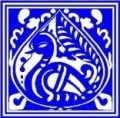 A S  S E R V I C EVASANT KANYA MAHAVIDYALAYAKamachha, Varanasi - 221 010(Run by Besant Education Fellowship)(Admitted to the privileges of )S.No.Name of the PostNo. of vacanciesCategoryPay in Pay BandAGP1Assistant Professor (Psychology)01 (One)UR15600-391006000